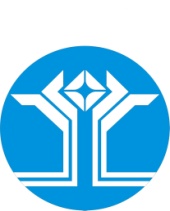 РОССИЙСКАЯ ФЕДЕРАЦИЯ (РОССИЯ)РЕСПУБЛИКА САХА (ЯКУТИЯ)МИРНИНСКИЙ РАЙОНМУНИЦИПАЛЬНОЕ ОБРАЗОВАНИЕ «ПОСЕЛОК АЙХАЛ»АЙХАЛЬСКИЙ ПОСЕЛКОВЫЙ СОВЕТLIX СЕССИЯРЕШЕНИЕО внесении изменений в Положение о наказах избирателей, порядке их рассмотрения и исполнения на территории МО «Поселок Айхал», утвержденное решениемАйхальского поселкового Совета от 21.02.2007 № 17-3Руководствуясь Законом Республики Саха (Якутия) от 25.12.2003 З № 191-III «О наказах избирателей депутатам представительного органа местного самоуправления и главе муниципального образования в Республике Саха (Якутия)», Уставом МО «Поселок Айхал», Айхальский поселковый Совет решил:Внести изменения в Положение о наказах избирателей, порядке их рассмотрения и исполнения на территории МО «Поселок Айхал», утвержденное решением Айхальского поселкового Совета от 21.02.2007 № 17-3:Приложение № 2 изложить в новой редакции согласно приложению к настоящему решению.Настоящее решение опубликовать в газете «Новости Айхала» и разместить на официальном сайте Администрации МО «Поселок Айхал» (www.мо-айхал.рф).Настоящее решение вступает в силу на следующий день после дня его официального опубликования.Контроль за исполнением настоящего решения возложить на Главу поселка, Председателя Айхальского поселкового Совета.ПриложениеК решению Айхальского поселкового СоветаОт 28.03.2017 III-№ 59-7СВОДНЫЙ ПЕРЕЧЕНЬ НАКАЗОВ ИЗБИРАТЕЛЕЙ28 марта 2017 годаIII-№  59-7Глава поселка_________________________ В.П. КарповЗаместитель председателяАйхальского поселкового Совета_______________________А.В. Чинилов№ п/пИзбирательный округ(№ и наименование)Содержание наказа избирателейМероприятия по реализации наказа избирателейОбъем финансирования реализации наказа избирателей с разбивкой по мероприятиям и годам их планируемой реализации, тыс. руб.Объем финансирования реализации наказа избирателей с разбивкой по мероприятиям и годам их планируемой реализации, тыс. руб.Объем финансирования реализации наказа избирателей с разбивкой по мероприятиям и годам их планируемой реализации, тыс. руб.Объем финансирования реализации наказа избирателей с разбивкой по мероприятиям и годам их планируемой реализации, тыс. руб.Объем финансирования реализации наказа избирателей с разбивкой по мероприятиям и годам их планируемой реализации, тыс. руб.Сроки реализации наказа избирателей с разбивкой по годамОтветственный исполнитель по выполнению мероприятии реализации наказа избирателей20…20…20…20…20…1.…